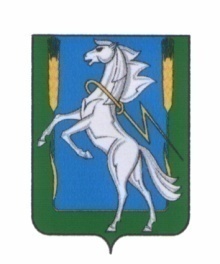 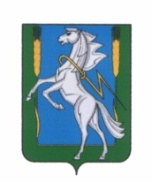 Совет депутатов Мирненского сельского поселенияСосновского муниципального района Челябинской областичетвертого созываРЕШЕНИЕ «18» октября  2019 г. № 37                                                                     пос.МирныйО назначении ответственного за работу по профилактикекоррупционных правонарушенийВ соответствии с Федеральным законом от 25 декабря 2008 года №273-ФЗ «О противодействии коррупции», Федеральным законом от 03 декабря 2012 года №230-ФЗ «О контроле за соответствием расходов лиц, замещающих государственные должности, и иных лиц их доходам»,  статьей 3-6 Закона Челябинской области от 29.01.2009 г. № 353-30 (ред. От 04.07.2017) «О противодействии коррупции в Челябинской области»РЕШАЕТ:1. Назначить Камалову Ирину Викторовну специалиста по организационной работе администрации Мирненского сельского поселения ответственным за работу по профилактике коррупционных и иных правонарушений в Совете  депутатов Мирненского сельского поселения Сосновского муниципального района Челябинской области и возложить следующие функции:- осуществление приема и направления сведений, представляемых гражданами, претендующими на замещение муниципальной должности депутата Совета  депутатов Мирненского сельского поселения, и лицами, замещающими муниципальную должность депутата Совета депутатов Мирненского сельского поселения, о своих доходах, расходах, об имуществе и обязательствах имущественного характера, а также сведения о доходах, расходах, об имуществе и обязательствах имущественного характера своих супруги (супруга) и несовершеннолетних детей (далее - сведения о доходах, расходах, об имуществе и обязательствах имущественного характера) в Управление государственной службы Правительства Челябинской области для представления Губернатору Челябинской области;- осуществление анализа представляемых сведений о доходах, расходах, об имуществе и обязательствах имущественного характера гражданами, претендующими на замещение муниципальной должности депутата Совета депутатов Мирненского сельского поселения, и лицами, замещающими муниципальную должность депутата Совета депутатов Мирненского сельского поселения, и уведомление в письменной форме об этом Губернатора Челябинской области;- осуществление в отношении лиц, замещающих (занимающих) муниципальные должности и- осуществляющих свои полномочия на непостоянной основе, проверки достоверности и полноты представляемых ими сведений доходах, расходах, об имуществе и обязательствах имущественного характера (должностными лицами органов местного самоуправления, ответственными за работу по профилактике коррупционных и иных, правонарушений) по месту представления указанными лицами сведений доходах, расходах, об имуществе и обязательствах имущественного характера;- направление в Управление государственной службы Правительства Челябинской области доклада Губернатору Челябинской области о результатах проверки сведений доходах, расходах, об имуществе и обязательствах имущественного характера в отношении лиц, замещающих (занимающих) муниципальные должности и осуществляющих свои полномочия на непостоянной основе.Председатель Совета депутатов                      ГлаваМирненского сельского поселения                 Мирненского сельского поселения_______________ Белобородов В.А.     м.п.______________А.Н. Новокрещеновм.п.